    «Сохраним семью, сбережем Россию»                                                      Пивоварова А.С.                                                      Калинина О.М.      Дошкольные образовательные учреждения, являясь начальным звеном системы образования, призваны формировать у детей первое представление о малой Родине, своем Отечестве, своем ближайшем окружении, своей семье. Для ребенка дошкольного возраста все начинается в семье. В нашей группе уже на протяжении многих лет мы занимаемся патриотическим воспитанием детей. И, конечно же, привлекаем к этому родителей, ведь без помощи родителей нам не обойтись.   Система патриотического воспитания дошкольного возраста предусматривает формирование и развитие социально значимых ценностей, гражданственности и патриотизма в процессе воспитания, а так же любви к своей родине, к своей семье.Детям  события ВОВ осознать чрезвычайно сложно, поэтому следует вдумчиво и бережно подходить к проблемам ознакомления дошкольников с этим периодом в истории. Страшные годы Великой Отечественной войны отходят все дальше и дальше. Остается все меньше  участников и очевидцев этого события. Современные дети знают о звездных войнах, суперменах и космических рейнджерах из мультфильмов и компьютерных игр. Ребенок по своей природе обладает чуткостью, чтобы понять и разделить страдания другого, его восприятие эмоционально, непосредственно и образно. Мы, взрослые, должны использовать эту особенность при ознакомлении дошкольников с фактами истории нашей Родины, в частности, с подвигом народа в борьбе с фашизмом в годы ВОВ. Несомненно, чем раньше воспитывать в детях чувства сопереживания, сострадания к тем, кто не вернулся с войны, чувство гордости за народ, стойко переносивший невзгоды войны, тем более сильное духом поколение мы получим  в будущем.Великая Отечественная война – важное событие в жизни нашей Родины. Как научить детей помнить защитников Родины, отстоявших родную землю, гордится мужеством, героизмом, стойкостью советских солдат и офицеров, самоотверженностью тружеников тыла – женщин, стариков и детей? Время всё дальше отодвигает события Великой Отечественной войны и, к сожалению,  её ветеранов остается с каждым годом все меньше. Очень важно именно сейчас не прервать живую нить памяти о героическом подвиге нашего народа в те годы,  и в дошкольном возрасте лелеять ростки памяти о прадедах, их мужестве.Цель:  построение системы взаимодействия детей, педагогов и родителей по вопросам воспитания у детей нравственно - патриотических чувств.Задачи:Обратить  внимание родителей на проблемы в семейном воспитании по формированию  у детей нравственно – патриотическом чувств.Сочетать  различные виды коллективно - творческой активности дошкольников в совместной        деятельности с родителями.Стимулировать повышение активной роли семьи в формировании у детей нравственно - патриотических чувствВовлекать родителей (законных представителей) в познавательный диалог с детьми посредством разработки детско-родительских досугов, разработке игр,   участие в конкурсах патриотической тематики и совместного поиска информации.Формы работы с детьми и родителями.Музыкально – литературные гостиныеЦелевые прогулки, экскурсии.Организация мини музеевСемейные чтенияСоздание мини библиотекРазработка дидактических игрВыступления детей в праздничных мероприятиях города посвященных Дню ПобедыУчастие в конкурсах патриотической тематикиИменно в  дошкольном возрасте очевидна необходимость новых подходов к патриотическому воспитанию, то, что упущено в детстве, никогда не возместить в  годы юности и тем более в зрелом возрасте. Чуткость, восприимчивость  в детские годы несравненно глубже, чем в более поздние периоды развития личности. Именно в дошкольные годы формируются задатки нравственности: что такое «хорошо» и что такое «плохо».                Мы вместе решаем задачу, по формированию уважительного отношения к старшему поколению, героическому прошлому через прослушивание музыкальных произведений военных лет, музыкальных произведений, посвященных героям великой отечественной войны. Стараемся раскрыть перед детьми их красоту, сделать эти произведения знакомыми и любимыми. В своей работе активно используем разнообразные технические средства – музыкальный центр, мультимедийное оборудование. Дети знакомятся слайд - презентациями, слайд-шоу, фотографиями, видеофильмами, «Защитники Отечества»,  «День Победы»  и другие, которые в сочетании с музыкальным сопровождением доставляют детям и родителям огромную радость, восторг, вызывает эмоционально-положительный отклик в их душах.                Использование инновационных форм и методов работы с детьми: проектная деятельность, мультимедийное оборудование, организация концертов, участие в праздничных мероприятиях города посвященных чествованию ветеранов, участие в конкурсах патриотической тематики, встречи с ветеранами Великой Отечественной Войны, музыкально-литературные гостиные посвященные теме войны и т.д. способствуют активизации познавательной деятельности воспитанников.              В рамках сетевого взаимодействия активно работаем с Культурно – досуговым центром «Орфей», Учреждением дополнительного образования «Центр дополнительного образования детей «Логос», Управлением по     культуре, спорту, молодежной и семейной политике», Культурно-спортивным центром «Союз», Добрянской школой искусств, Добрянским гуманитарно-технологическим техникумом  им. П.И Сюзева.               Эта работа  более эффективна, если установлена тесная связь с родителями детей. Родители не       только большие и активные помощники детского сада, но и равноправные участники. Родители вместе с детьми участвуют при проведении развлечений, в досугах и праздниках, экскурсиях, целевых прогулках, семейных чтениях, создании мини музеев и мини библиотек. Родители привлекаются к изготовлению атрибутов, презентаций, костюмов для праздников и концертных выступлений, и, конечно же, присутствуют при проведении самих праздников, концертов, вместе с детьми участвуют в конкурсах, фестивалях.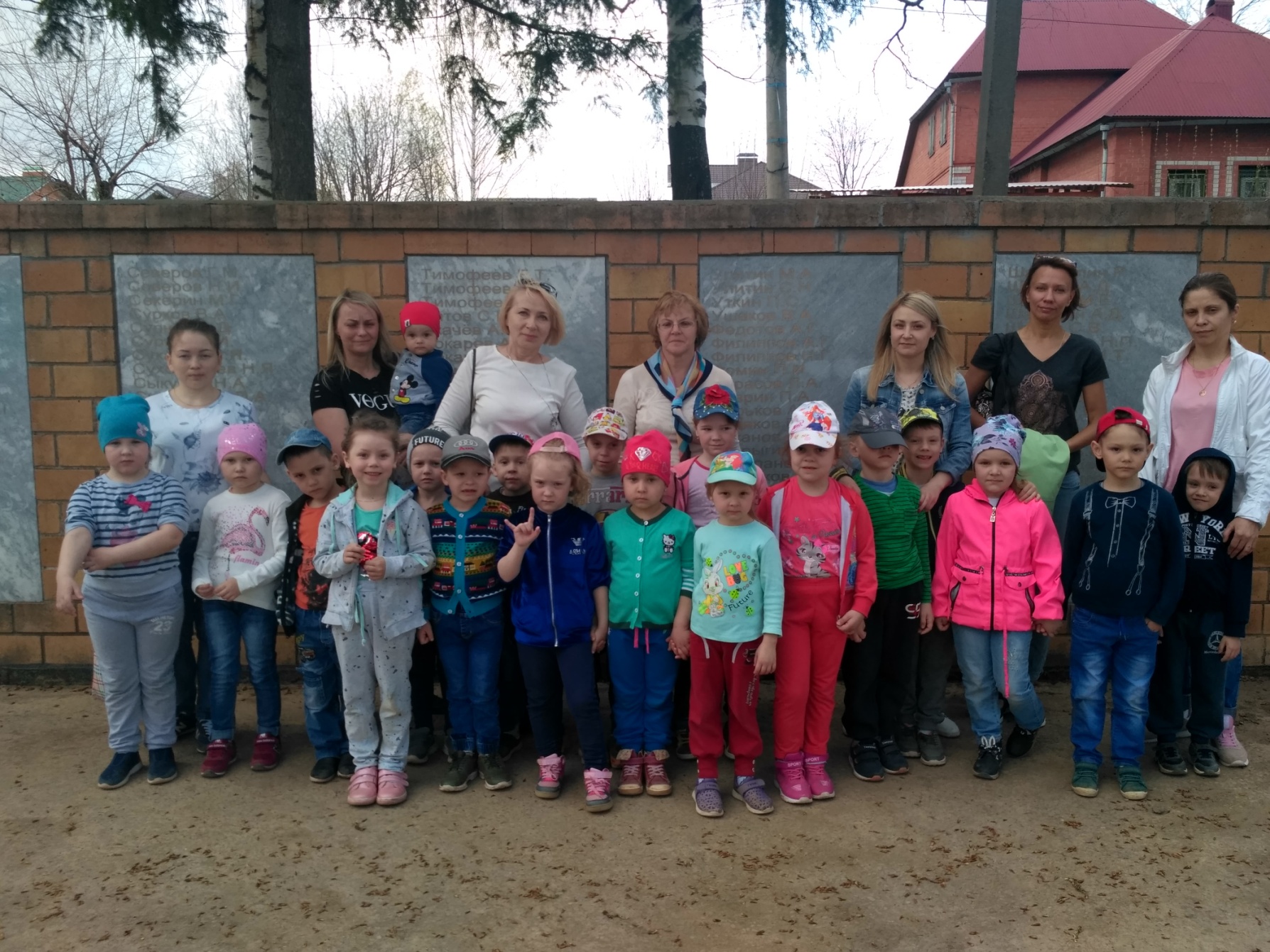 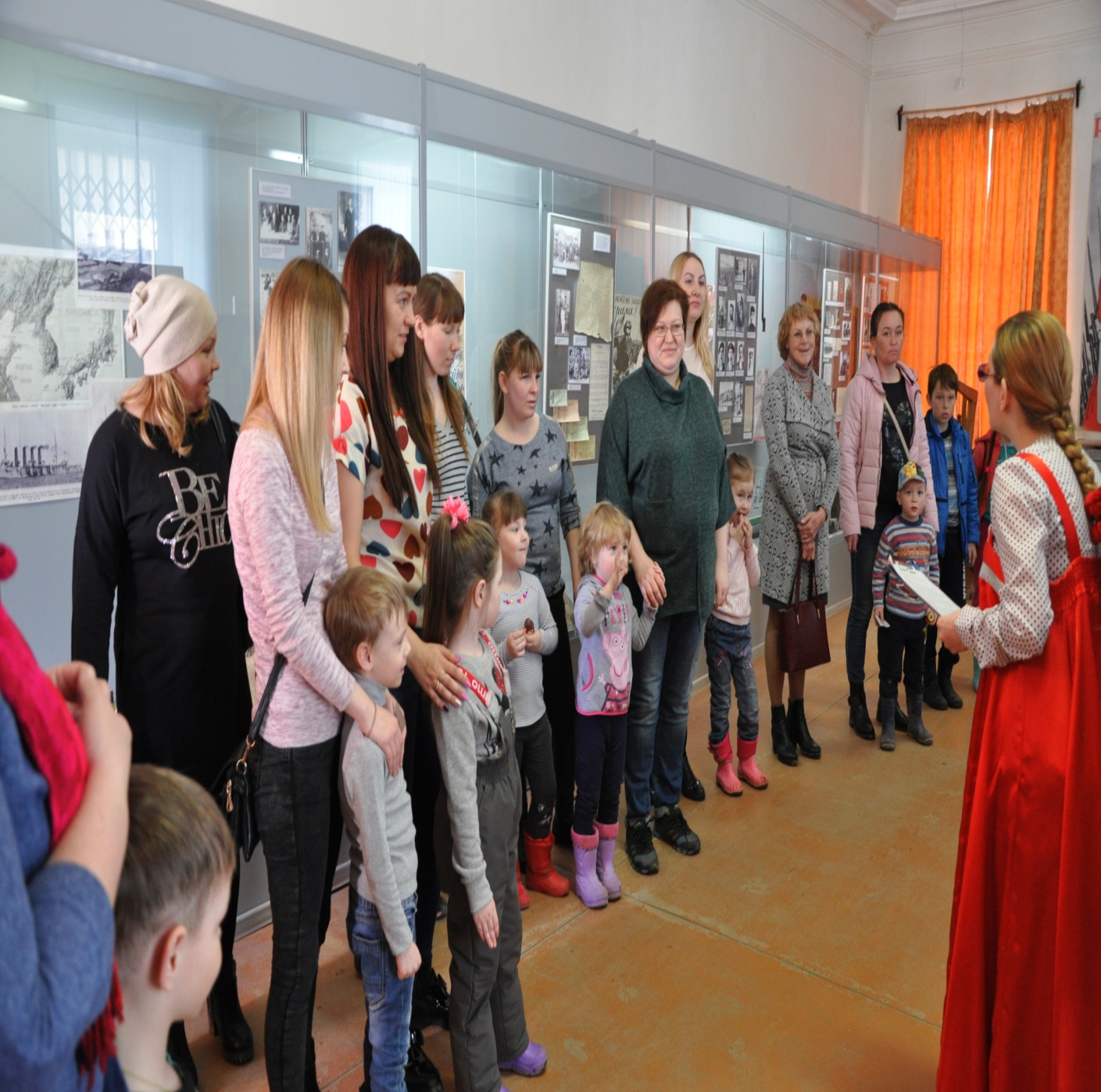 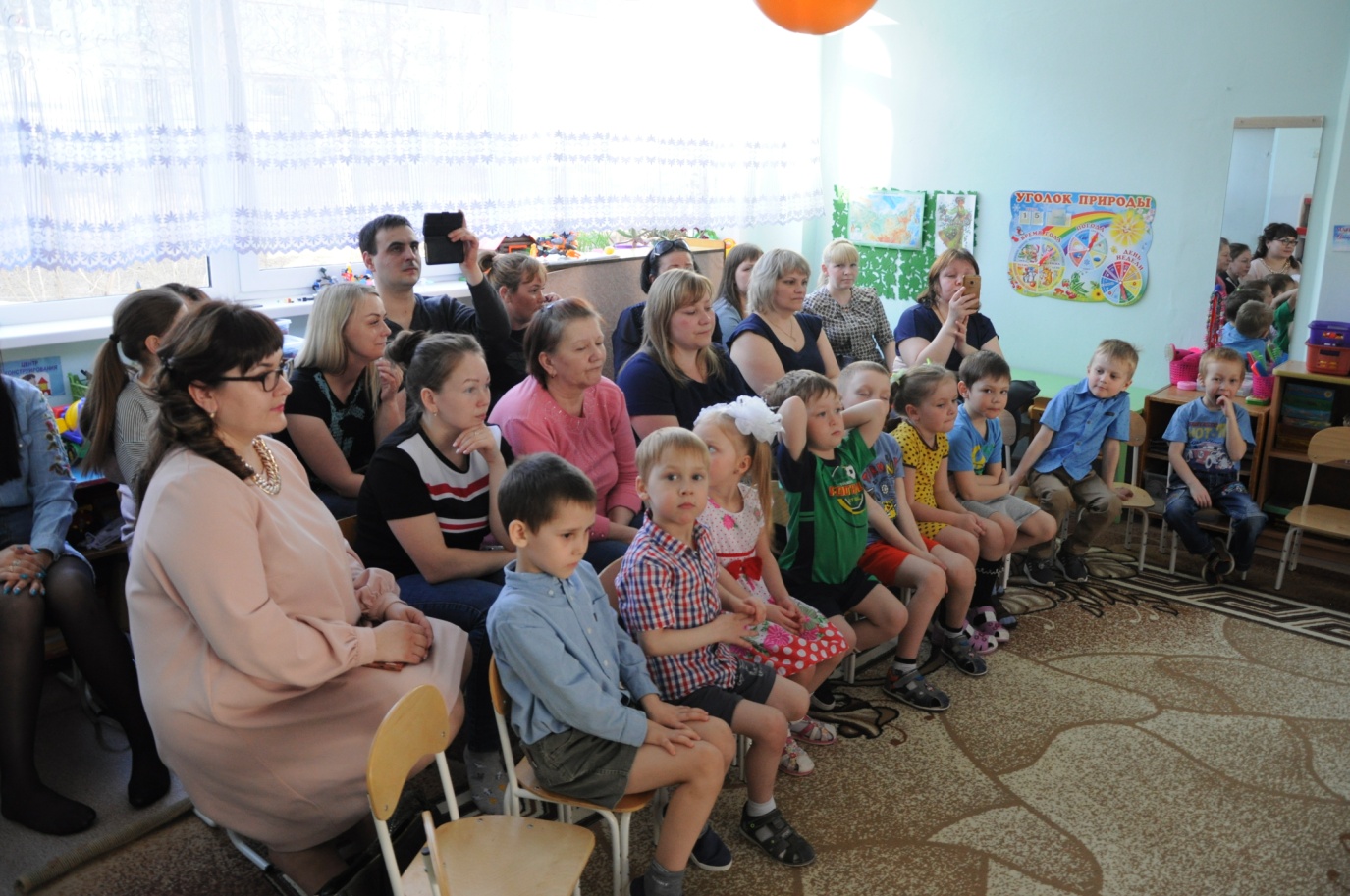 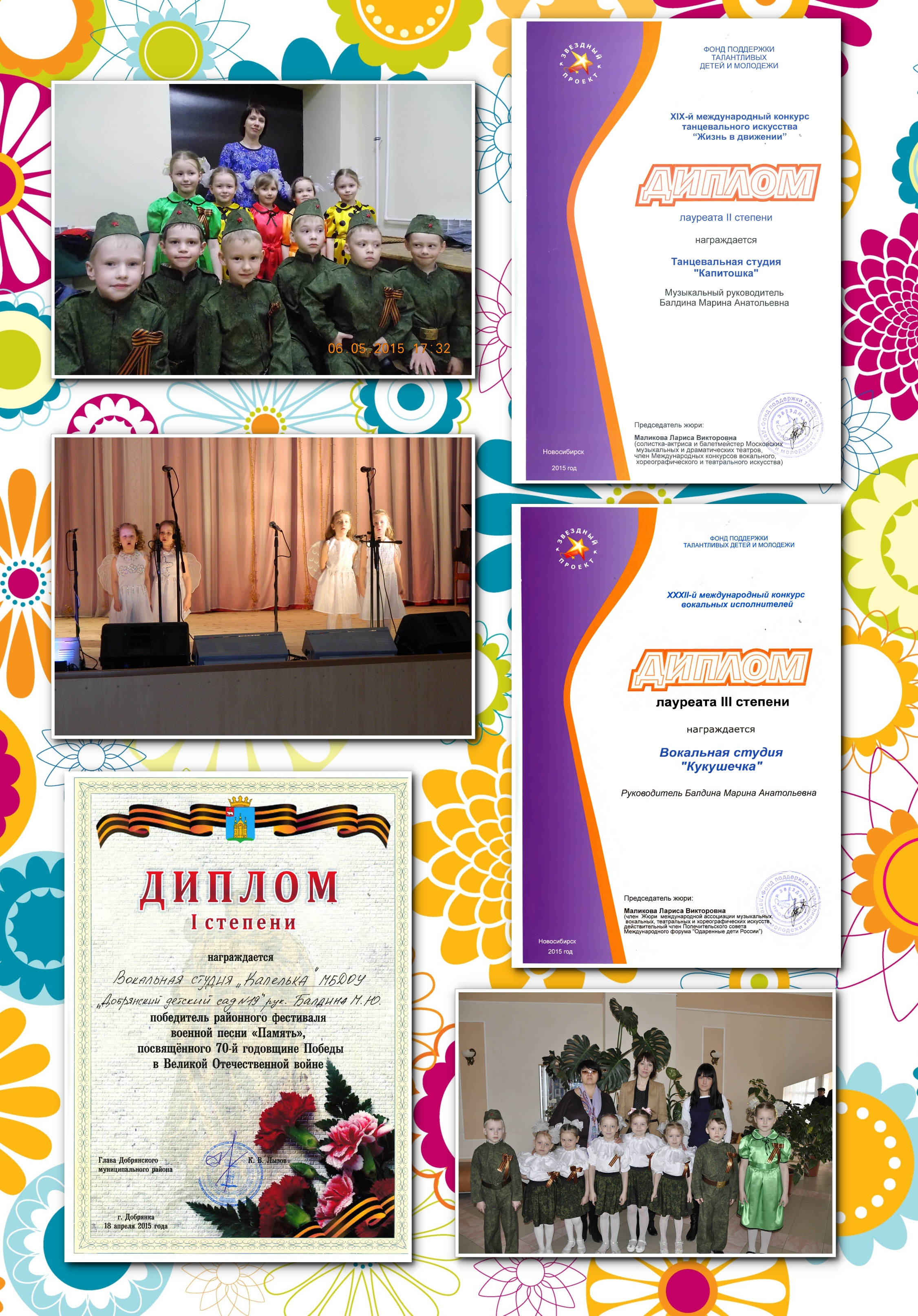 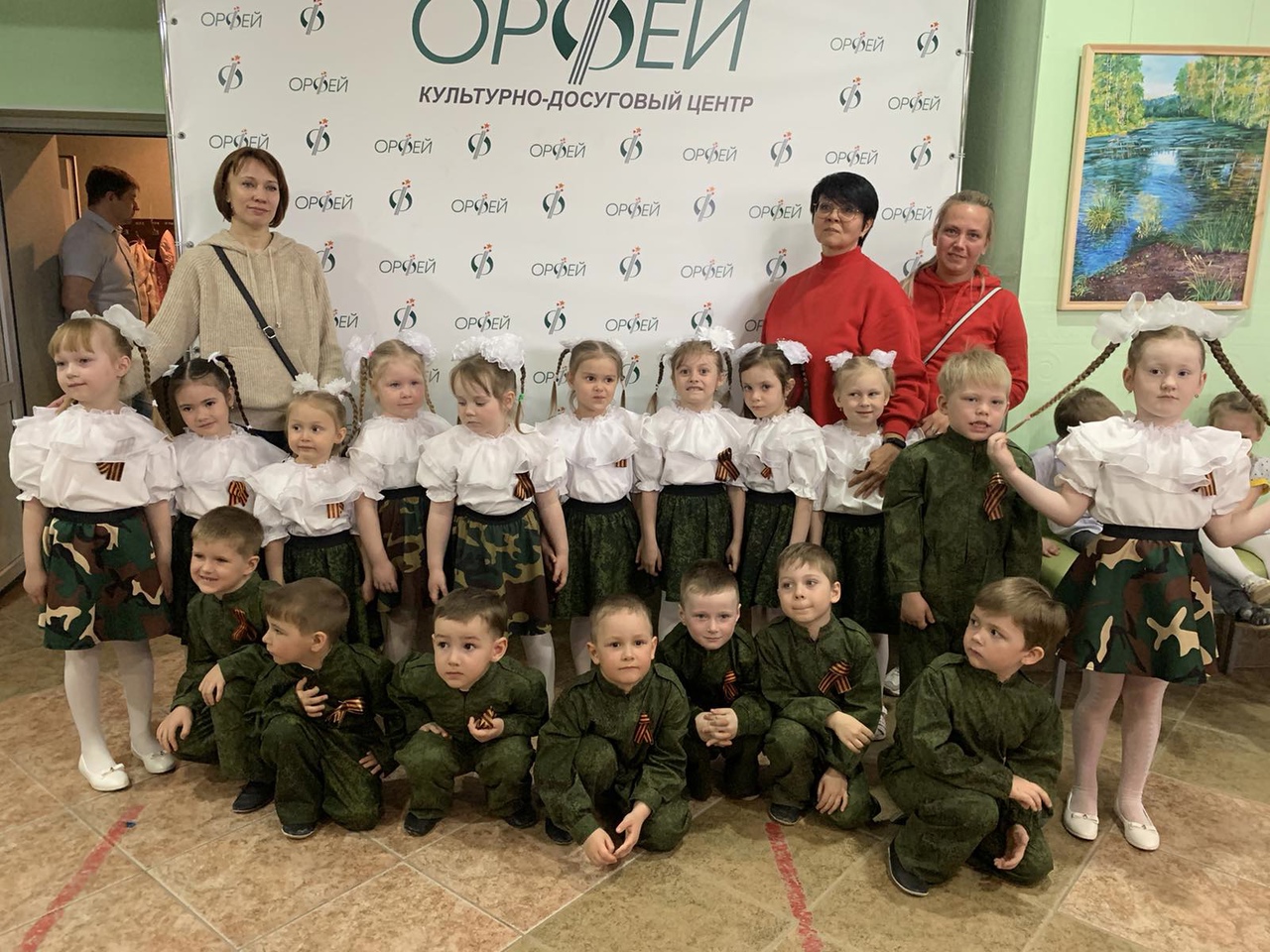 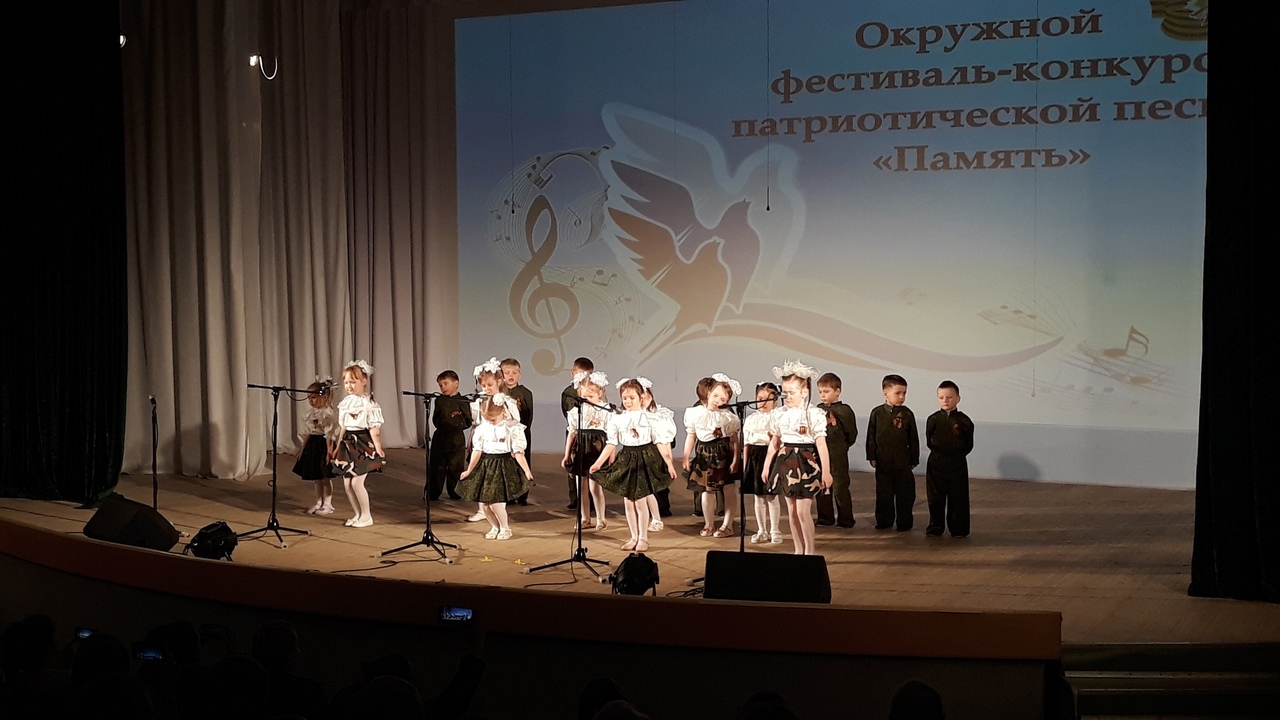 При такой работе мы не только прививаем ребенку чувство патриотизма к своей родине, но и воспитываем в каждой семье чувство сплоченности, гордости за свое прошлое.